浦和区 〇〇町自治会地区防災計画令和○年〇〇月〇〇日策定　　　　　　　計画主体：〇〇町自主防災組織　　　　　　　　　協力：浦和区防災アドバイザー会〇〇〇町自治会地区防災計画目次　共通編１　基本方針・・・・・・・・・・・・・・・・・・・・・　　３２　地区の概況と課題・・・・・・・・・・・・・・・・・　　４　　・地区の特性・・・・・・・・・・・・・・・・・・・・　　４　　・過去の災害履歴など・・・・・・・・・・・・・・・・　　４３　災害による被害想定・・・・・・・・・・・・・・・・　　５４　役割分担・・・・・・・・・・・・・・・・・・・・・　　６５　防災訓練・・・・・・・・・・・・・・・・・・・・・　　７　６　地域の防災教育・・・・・・・・・・・・・・・・・・　　８　７　連絡体制・・・・・・・・・・・・・・・・・・・・・　　８　８　活動プログラム・・・・・・・・・・・・・・・・・・　　９　９　共通編にかかる資料・・・・・・・・・・・・・・・・　１０　避難行動編　１０　災害時の行動計画・・・・・・・・・・・・・・・・・　１１　計画の目的　計画の運用　　組織の運用　　今後の運用地区の概要地区の特性過去の災害履歴など　本計画地区の概要、特性及び災害履歴などにより以下の被害が想定されます。　　本計画に係る役割分担は以下のとおりとする。　　本部長　　計画本部の統括　　副本部長　本部長の補佐　　各部班長　各部の統括（災害時と平常時の活動内容）　　　※避難時には避難所運営委員会の体制で活動する。本計画方針に伴い年1回以上の防災訓練を行う。（避難所運営訓練と併せた訓練も可）【避難行動訓練】避難開始から避難所運営まで～震度５強を想定した防災訓練～　□　安否確認　□　要支援者の避難確認□　避難経路の確認□　一時集合場所の確認□　避難所運営の確認　□　備蓄の確認　　本計画にかかる地域の防災教育として以下の実施を心がけるものとする。　　本計画にかかる平常時・災害時の連絡体制は以下のとおりとする。・自治会役員名簿　　　　注：本計画書に添付はありません。・自治会会員名簿　　　　注：本計画書に添付はありません。・避難行動要支援者名簿　注：本計画書に添付はありません。（参考）避難行動要支援者名簿の扱いについて平時には自治会長が保管しており、名簿に掲載されている要支援者（支援を必要とする人）については、主として対象者が居住する街区の「班長」と「ブロック長」が平時より連絡先を交換しておく。班長は、避難を必要とする災害が発生した場合には、要支援者の安否を確認するため、電話連絡や必要に応じた訪問を行う。災害により避難を要した場合には、自治会長は「避難行動要支援者名簿」を避難所となる指定避難所へ持参し、同様に避難しているブロック長によって、電話連絡などで対象者の安否確認を行い、必要に応じて班長と共に訪問する。※難避難行動要支援者の支援計画（ゆるやかルール）参照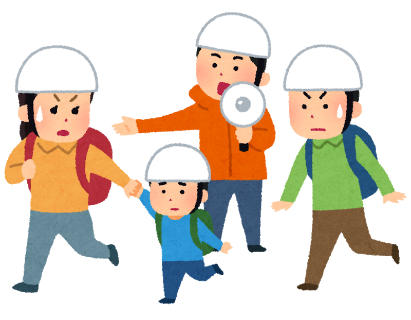 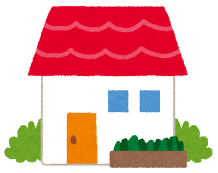 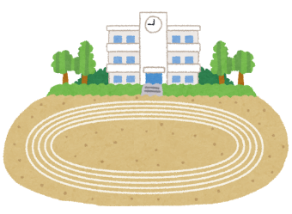 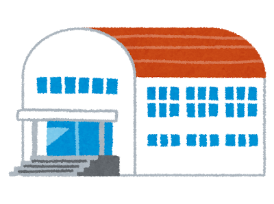 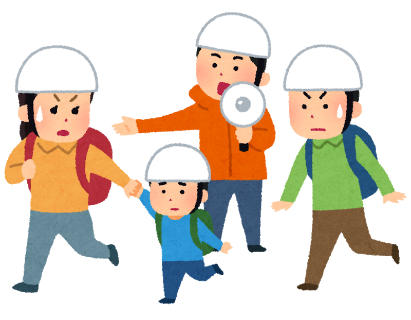 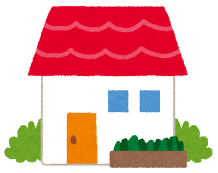 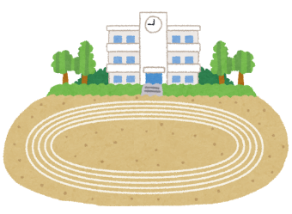 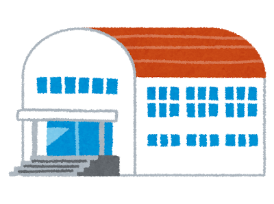 平時の役割（災害時の役割）活動内容活動内容平時の役割（災害時の役割）災害時平常時総務部（総務班）自治会内の各部との連絡調整年間活動計画の推進／自治会の庶務及び経理／防災井戸の管理広報部（情報班）地区の情報集約発信／避難場所との情報伝達／市の情報の伝達町内広報／広報紙の作成環境衛生部（環境班）トイレ、ゴミの衛生管理トイレ・ゴミ集積所の点検防火部（消火班）初期消火活動／消防車の誘導消火訓練等の実施／町内パトロール（夜警）／防災備品の管理交通対策部（救護誘導班）地区内の救助／防犯も兼ねた安全パトロール交通安全対策／学童見守り／危険箇所等の点検把握／住民状況把握文化・体育部（物資班）避難誘導活動／物資受入注、配布注：物資は指定避難所で受け取り自治会館等へ運びます要配慮者の把握と支援体制づくり／避難行動要支援者の個別避難支援プラン策定食糧部（炊き出し班）炊き出し／食料・水の配布行事の炊き出し